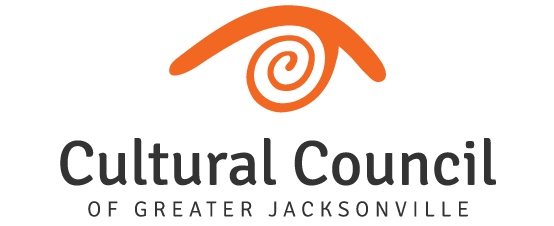 CSGP Hearings: Level ThreeWednesday, September 308:45am – 12:45pmhttps://zoom.us/j/95771951193Description:2020-2021 CULTURAL SERVICE GRANT PROGRAM (CSGP) HEARINGS
LEVEL THREE
9 a.m., Wednesday, Sept. 30, 2020
Log-in by 8:45 a.m.

Level Three – Applicant Order of Appearance:
1. Beaches Fine Arts Series
2. Mandarin Museum and Historical Society
3. Jacksonville Dance Theatre
4. (The) Performer’s Academy
5. Civic Orchestra of Jacksonville
6. Jacksonville Arts & Music School
7. All Beaches Experimental Theatre
8. Don’t Miss A Beat
9. Hope at Hand
10. Ritz Chamber Players
11. (The) Art Center Cooperative

For technical assistance, contact Ashley Wolfe:
Text or call: (904) 962-6201
Email: Ashley@culturalcouncil.org

Join Zoom Meeting
https://zoom.us/j/95771951193

Meeting ID: 957 7195 1193
One tap mobile
+13017158592,,95771951193# US (Germantown)
+13126266799,,95771951193# US (Chicago)

Dial by your location
        +1 301 715 8592 US (Germantown)
        +1 312 626 6799 US (Chicago)
        +1 646 558 8656 US (New York)
        +1 253 215 8782 US (Tacoma)
        +1 346 248 7799 US (Houston)
        +1 669 900 9128 US (San Jose)
Meeting ID: 957 7195 1193
Find your local number: https://zoom.us/u/al0JCgHAy10 minutes beforeOrganizer: megan@culturalcouncil.orgmegan@culturalcouncil.orgCSGP Hearings: Program GrantWednesday, September 301:45 – 4:45pmhttps://zoom.us/j/93349668764Description: 2020-2021 CULTURAL SERVICE GRANT PROGRAM (CSGP) HEARINGS
PROGRAM GRANT APPLICANTS
2 p.m., Wednesday, Sept. 30, 2020
Log-in by 1:45 p.m.

Program Grant – Applicant Order of Appearance:
1. Big Orange Chorus
2. Memorial Park Association
3. Northeast Florida Art Education Association
4. The 5 & Dime, A Theatre Company

For technical assistance, contact Ashley Wolfe:
Text or call: (904) 962-6201
Email: Ashley@culturalcouncil.org

Join Zoom Meeting
https://zoom.us/j/93349668764

Meeting ID: 933 4966 8764
One tap mobile
+13126266799,,93349668764# US (Chicago)
+16465588656,,93349668764# US (New York)

Dial by your location
        +1 312 626 6799 US (Chicago)
        +1 646 558 8656 US (New York)
        +1 301 715 8592 US (Germantown)
        +1 346 248 7799 US (Houston)
        +1 669 900 9128 US (San Jose)
        +1 253 215 8782 US (Tacoma)
Meeting ID: 933 4966 8764
Find your local number: https://zoom.us/u/abtBdMqi6910 minutes beforeOrganizer: megan@culturalcouncil.orgmegan@culturalcouncil.orgCSGP Hearings: Level OneThursday, October 18:45am – 12:45pmhttps://zoom.us/j/98077984162Description:
2020-2021 CULTURAL SERVICE GRANT PROGRAM (CSGP) HEARINGS
LEVEL ONE
9 a.m., Thursday, Oct. 1, 2020
Log-in by 8:45 a.m.

Level One – Applicant Order of Appearance:
1. WJCT Public Broadcasting
2. Cathedral Arts Project
3. Museum of Science and History
4. Cummer Museum of Art and Garden
5. Jacksonville Symphony Association
6. Museum of Contemporary Art – Jacksonville
7. Florida Theatre
8. (The) Jacksonville Children’s Chorus

For technical assistance, contact Ashley Wolfe:
Text or call: (904) 962-6201
Email: Ashley@culturalcouncil.org

Join Zoom Meeting
https://zoom.us/j/98077984162

Meeting ID: 980 7798 4162
One tap mobile
+16465588656,,98077984162# US (New York)
+13017158592,,98077984162# US (Germantown)

Dial by your location
        +1 646 558 8656 US (New York)
        +1 301 715 8592 US (Germantown)
        +1 312 626 6799 US (Chicago)
        +1 669 900 9128 US (San Jose)
        +1 253 215 8782 US (Tacoma)
        +1 346 248 7799 US (Houston)
Meeting ID: 980 7798 4162
Find your local number: https://zoom.us/u/abeeIROlPs10 minutes beforeOrganizer: megan@culturalcouncil.orgmegan@culturalcouncil.orgGoing?CSGP Hearings: Level TwoThursday, October 1⋅12:45 – 4:45pmhttps://zoom.us/j/93800861127Description:2020-2021 CULTURAL SERVICE GRANT PROGRAM (CSGP) HEARINGS
LEVEL TWO
1 p.m., Thursday, Oct. 1, 2020
Log-in by 12:45 p.m.

Level Two – Applicant Order of Appearance:
1. Theatre Jacksonville
2. Springfield Preservation &amp; Revitalization Council
3. (The) Florida Ballet
4. Jacksonville Historical Society
5. Players by the Sea
6. Friday Musicale
7. Beaches Museum and History Park

For technical assistance, contact Ashley Wolfe:
Text or call: (904) 962-6201
Email: Ashley@culturalcouncil.org

Join Zoom Meeting 
https://zoom.us/j/93800861127

Meeting ID: 938 0086 1127
One tap mobile
+13017158592,,93800861127# US (Germantown)
+13126266799,,93800861127# US (Chicago)

Dial by your location
        +1 301 715 8592 US (Germantown)
        +1 312 626 6799 US (Chicago)
        +1 646 558 8656 US (New York)
        +1 253 215 8782 US (Tacoma)
        +1 346 248 7799 US (Houston)
        +1 669 900 9128 US (San Jose)
Meeting ID: 938 0086 1127
Find your local number: https://zoom.us/u/aiYuDCLI10 minutes beforeOrganizer: megan@culturalcouncil.orgmegan@culturalcouncil.orgGoing?